歷屆畢業生編輯紀錄：2023-07-11創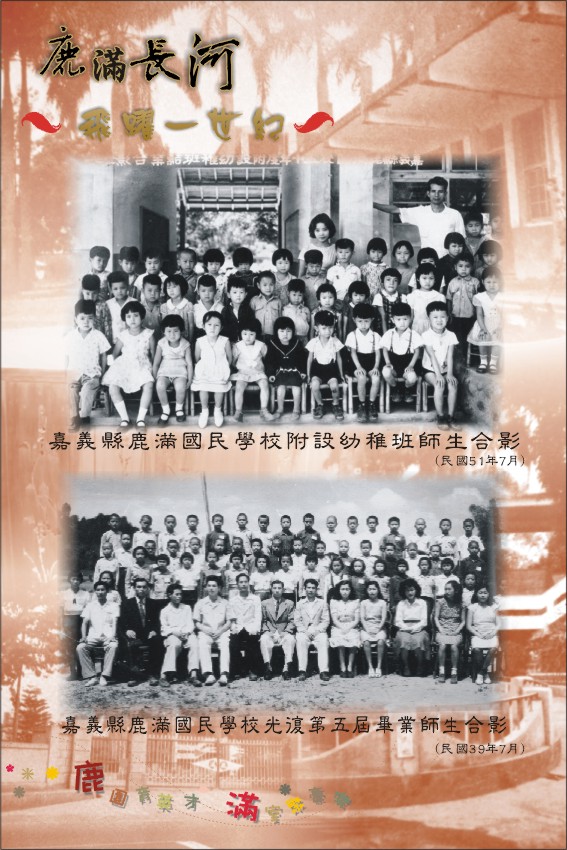 幼稚園與第五屆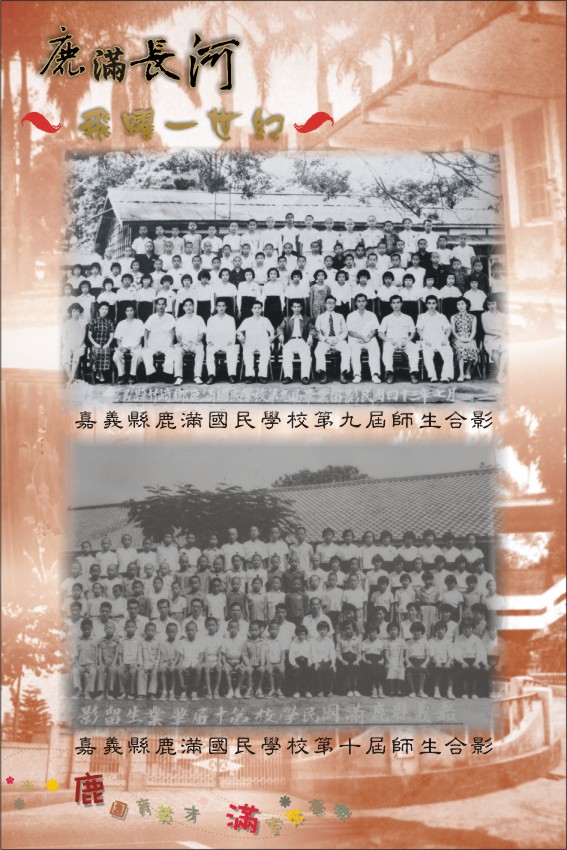 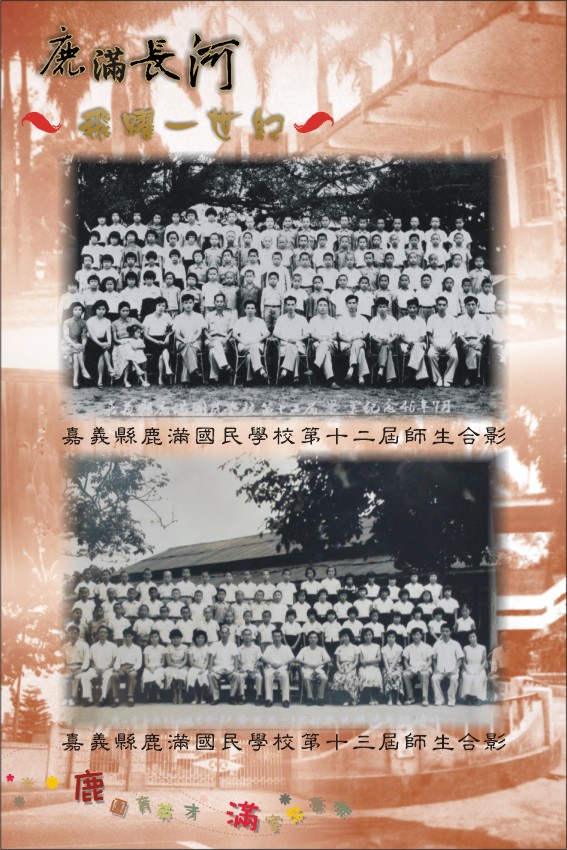 第九屆與第十屆第十二屆與第十三屆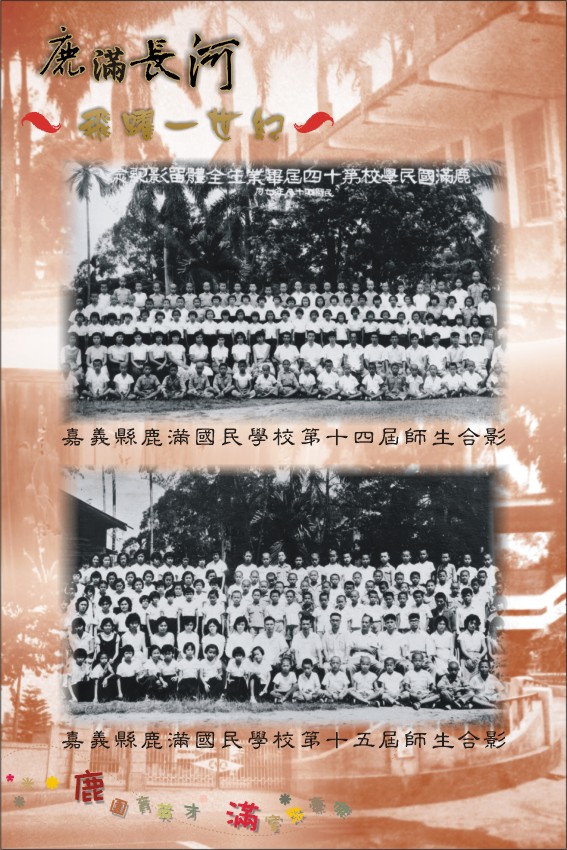 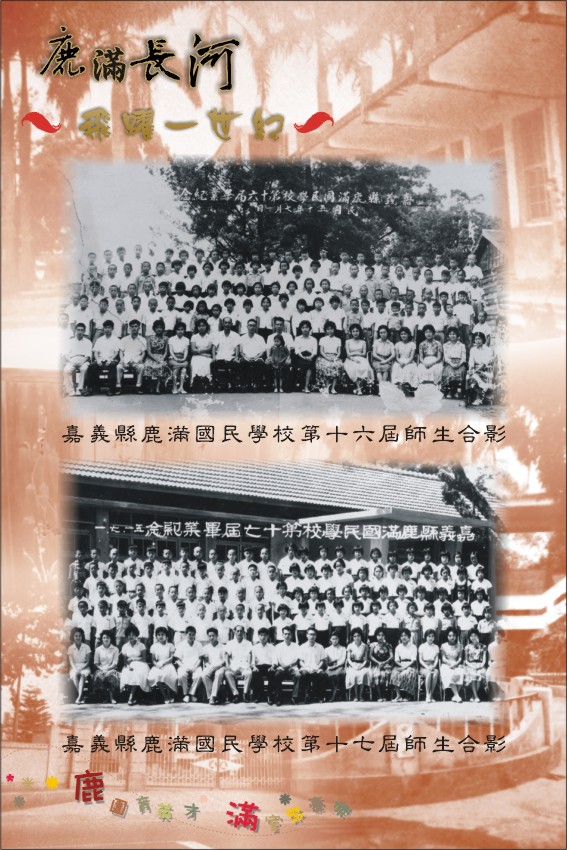 第十四屆與第十五屆第十六屆與第十七屆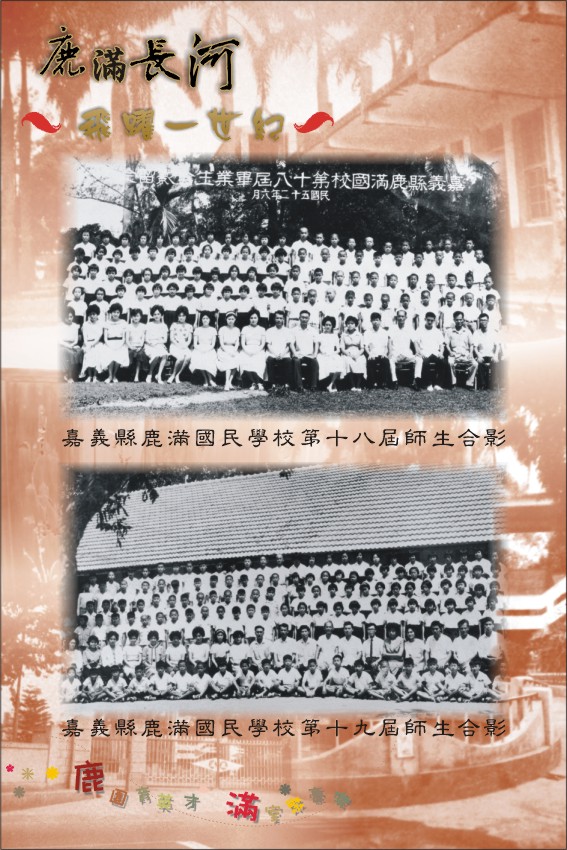 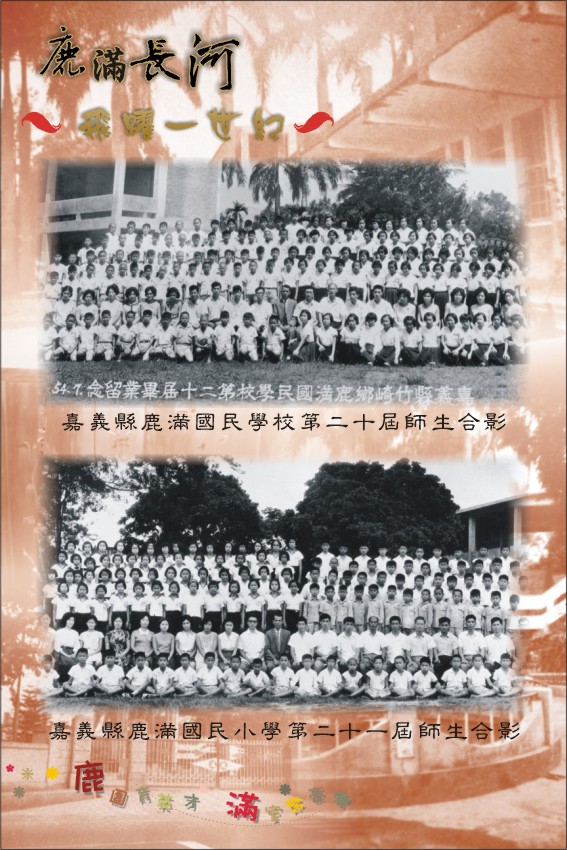 第十八屆與第十九屆第二十屆與第二十一屆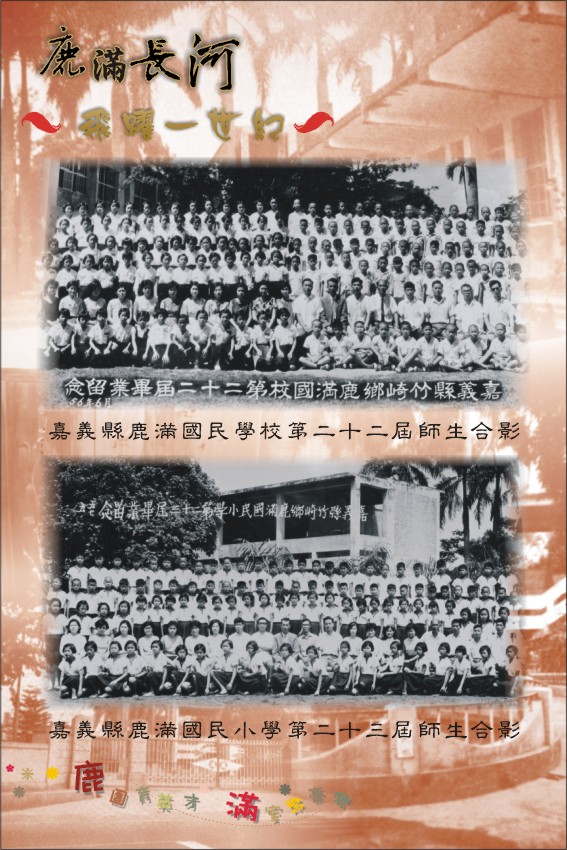 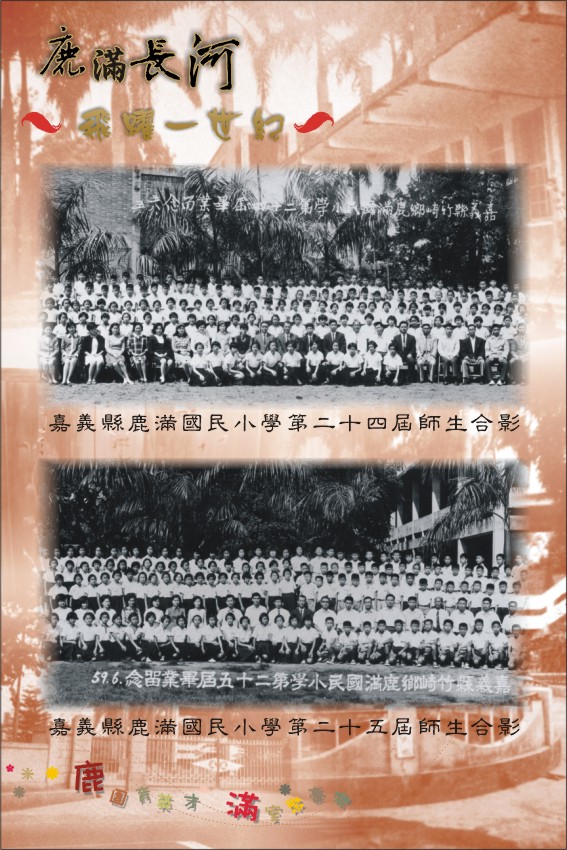 第二十二屆與第二十三屆第二十四屆與第二十五屆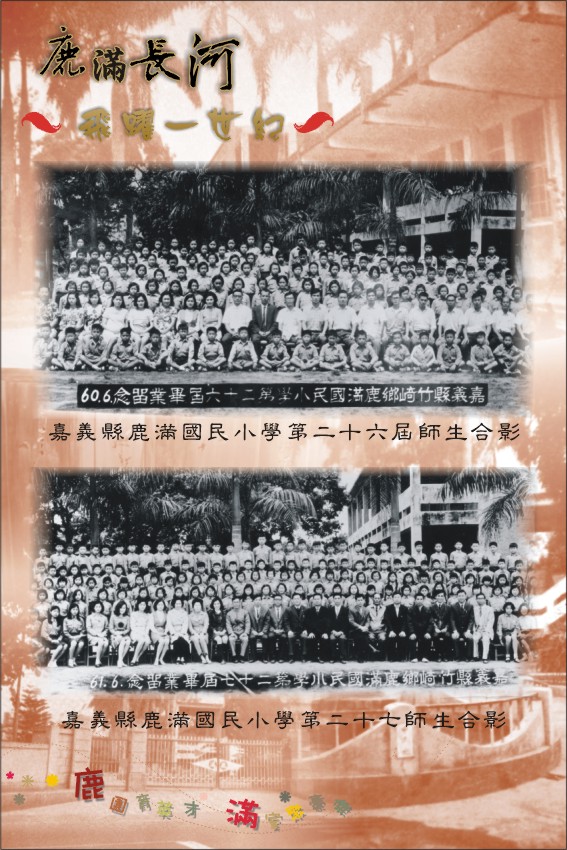 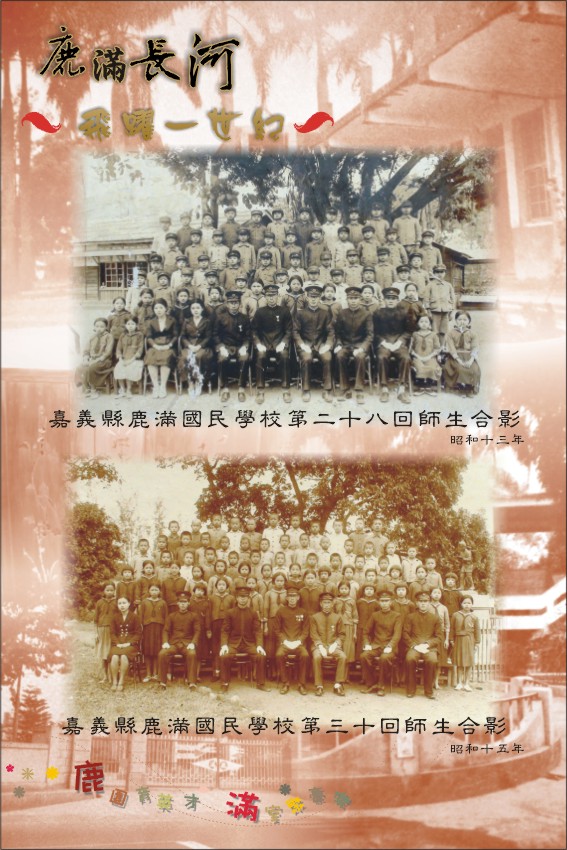 第二十六屆與第二十七屆第二十八屆與第三十屆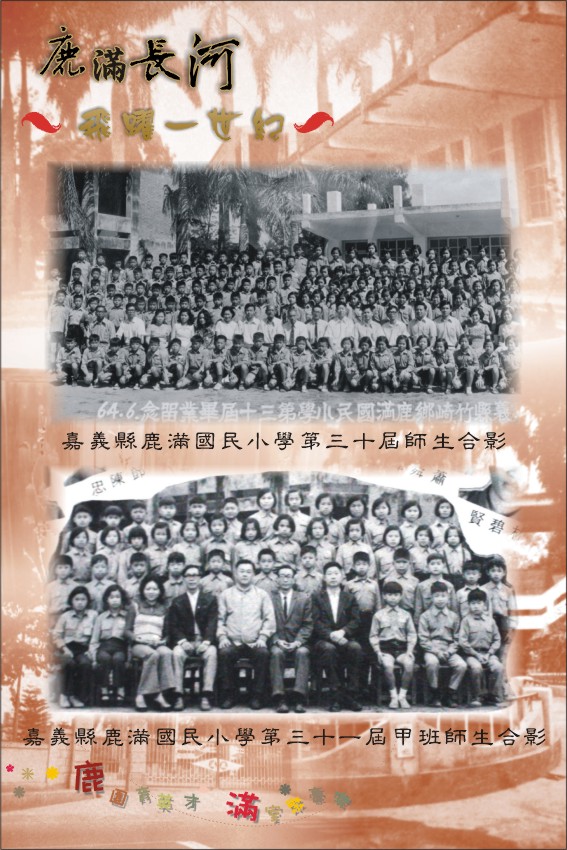 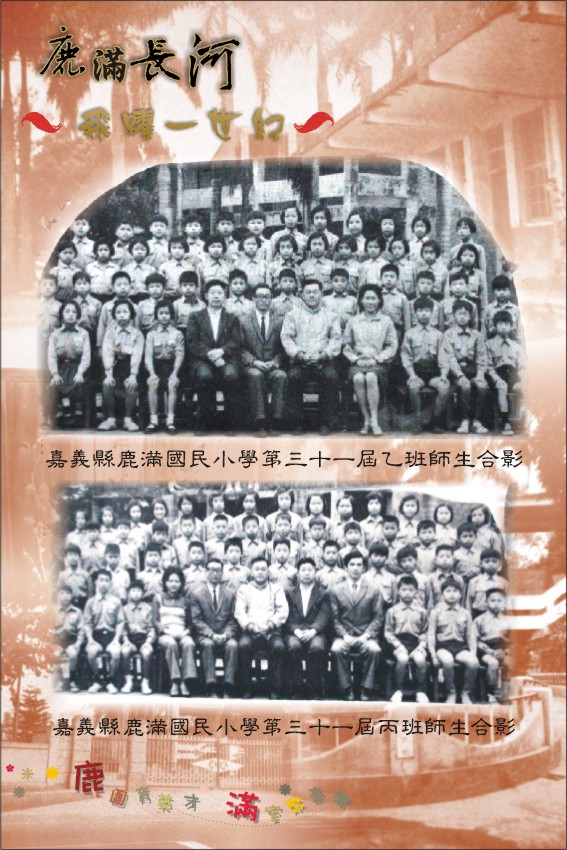 第三十屆與第三十一屆甲班第三十一屆乙班與第三十一屆丙班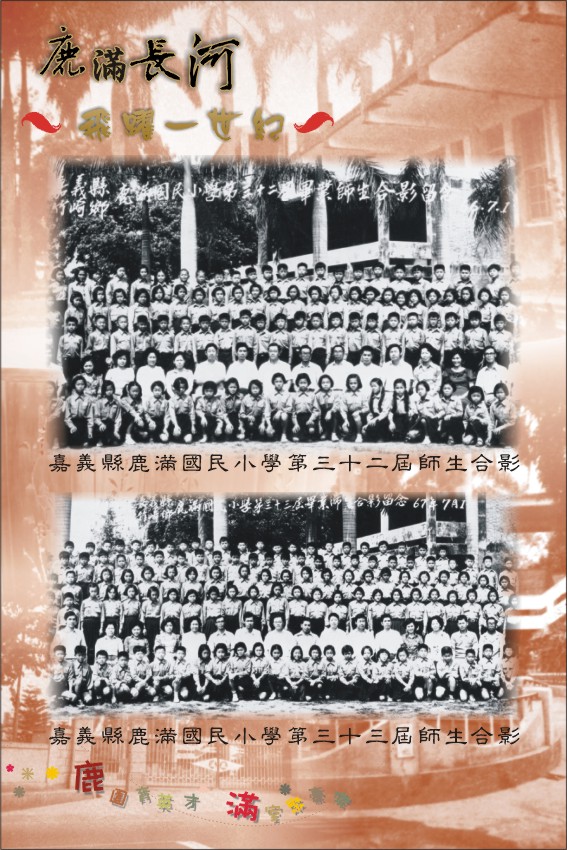 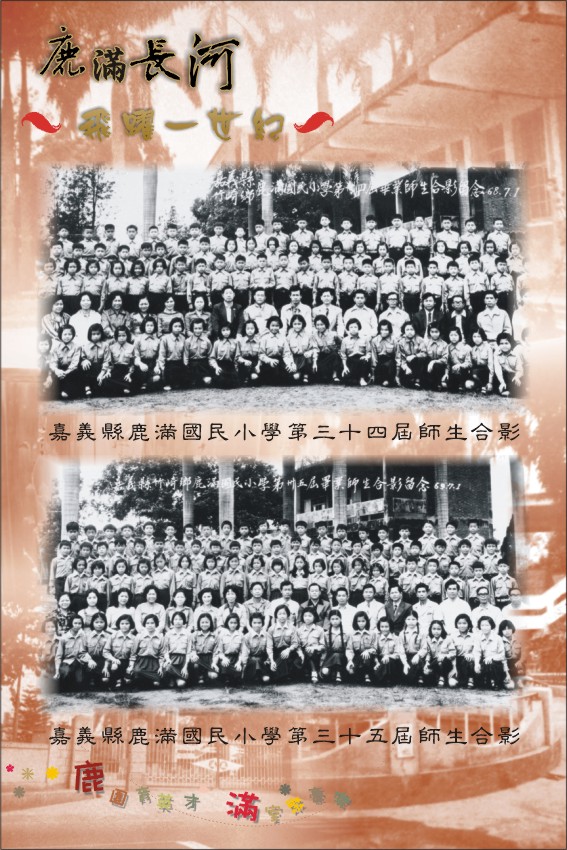 第三十二屆與第三十三屆第三十四屆與第三十五屆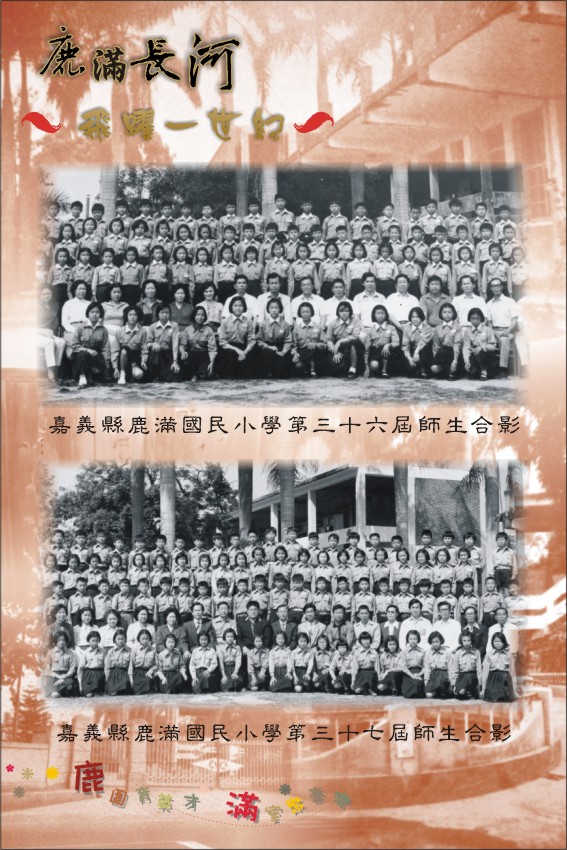 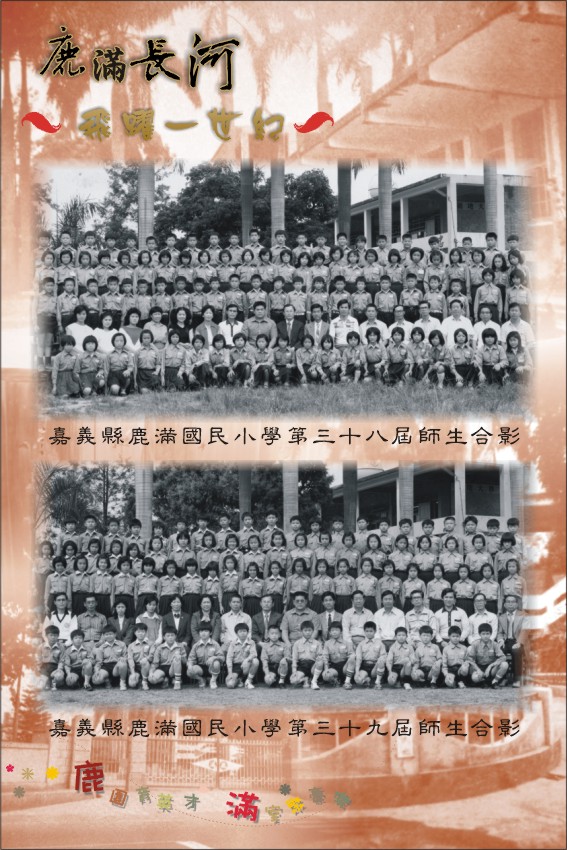 第三十六屆與第三十七屆第三十八屆與第三十九屆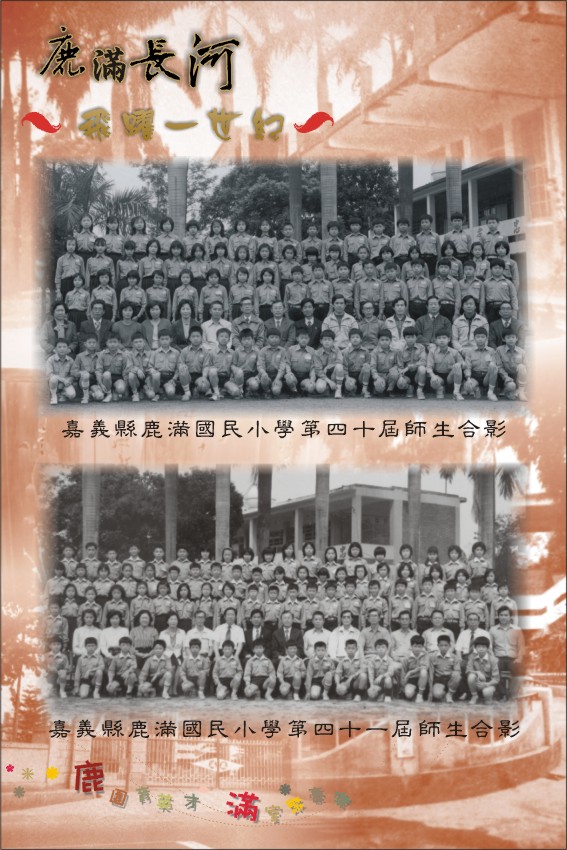 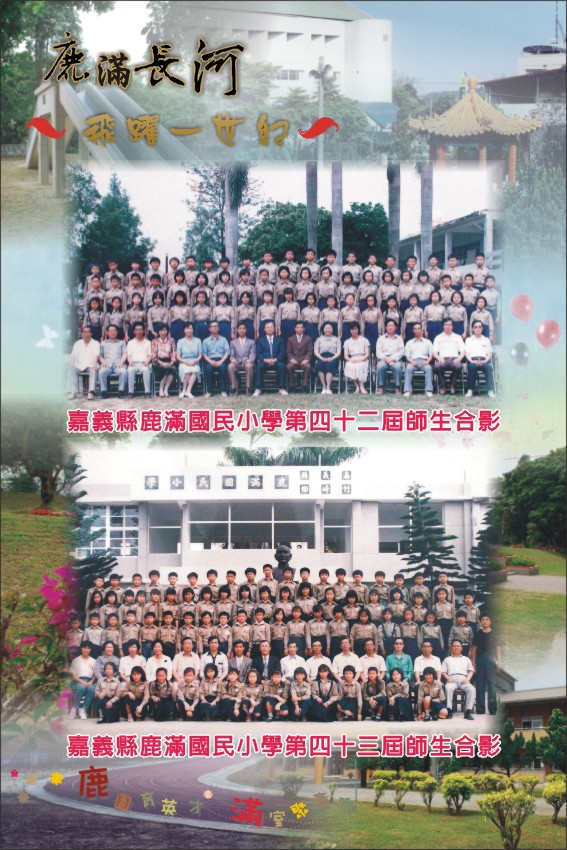 第四十屆與第四十一屆第四十二屆與第四十三屆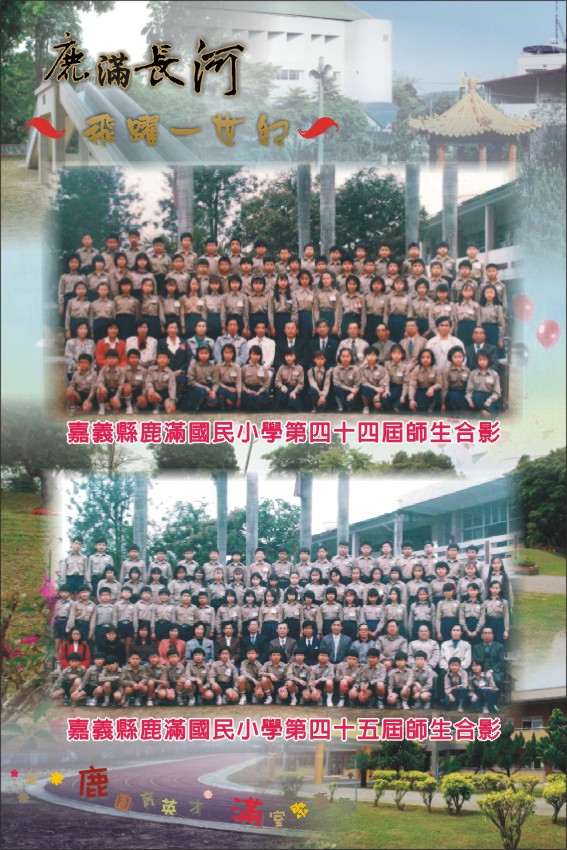 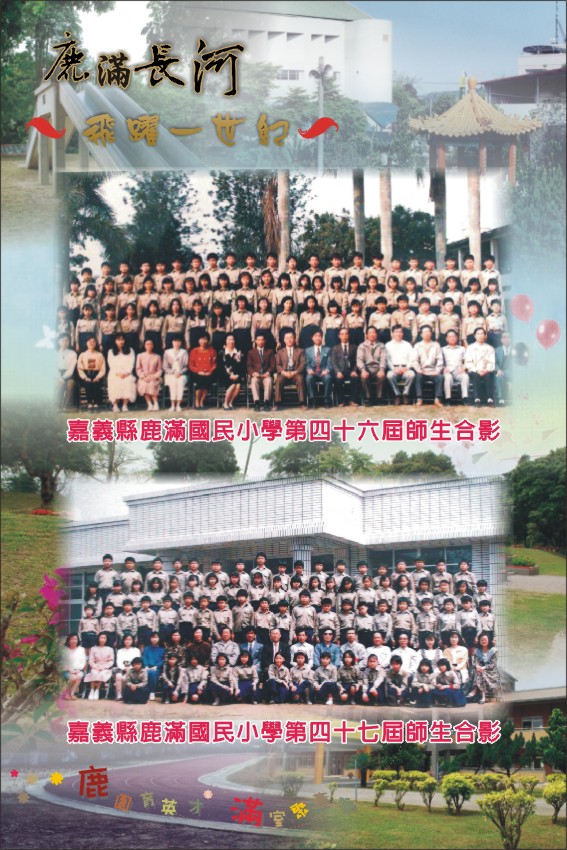 第四十四屆與第四十五屆第四十六屆與第四十七屆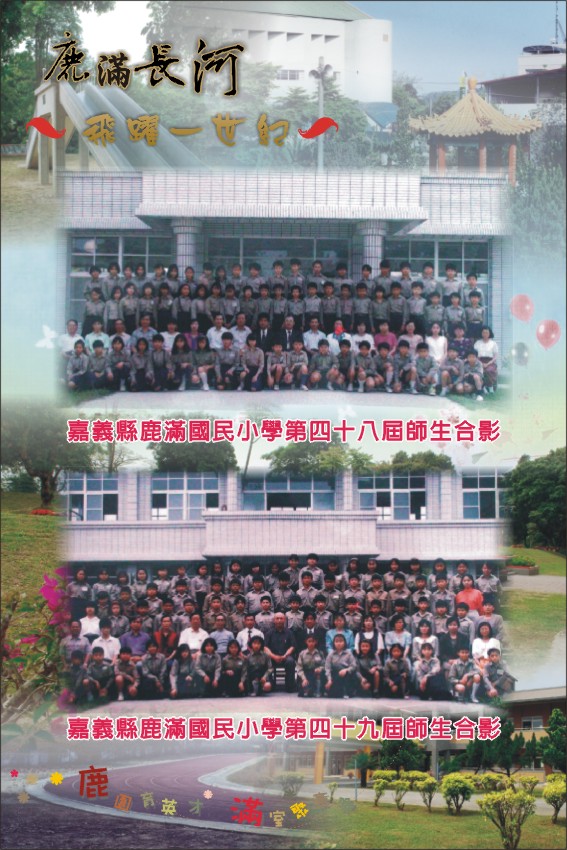 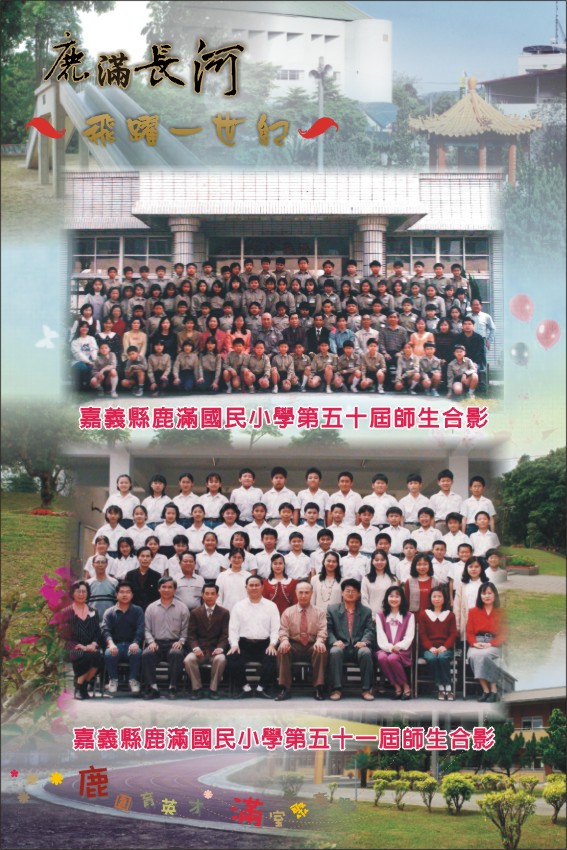 第四十八屆與第四十九屆第五十屆與第五十一屆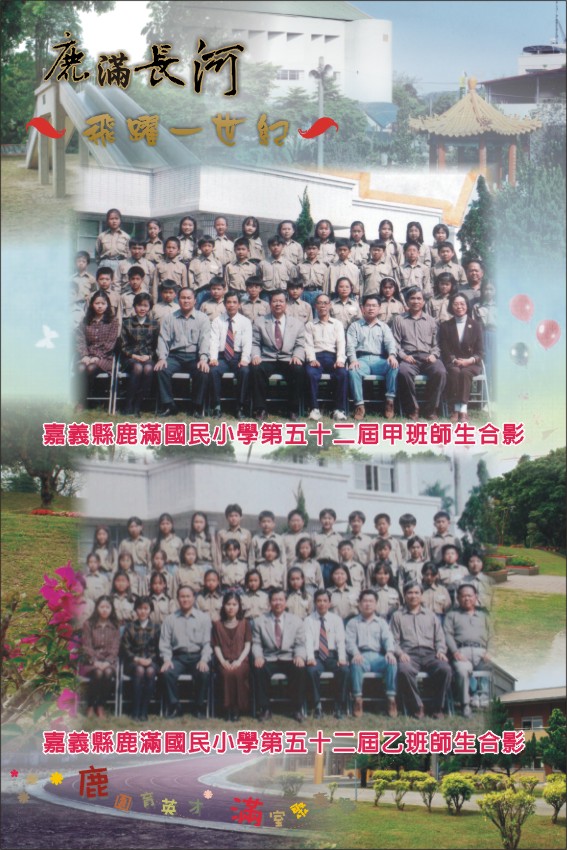 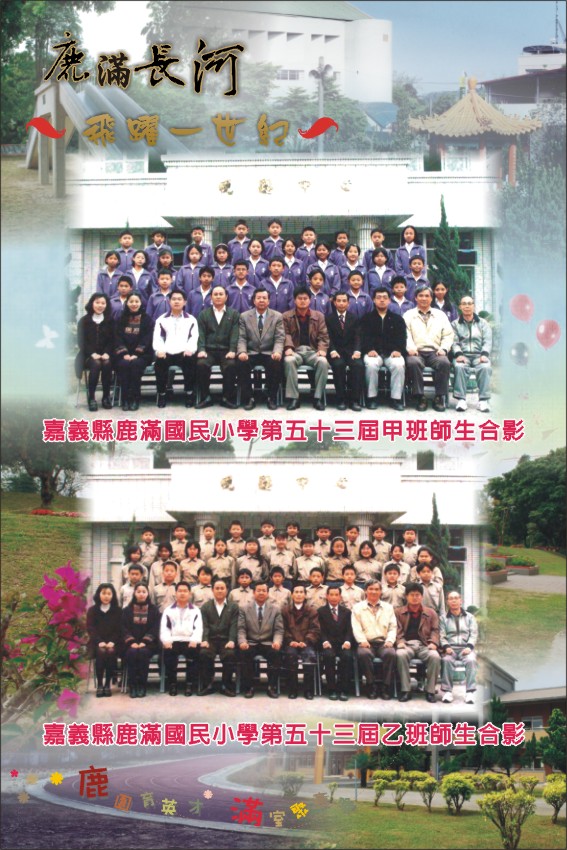 第五十二屆甲班與第五十二屆乙班第五十三屆甲班與第五十三屆乙班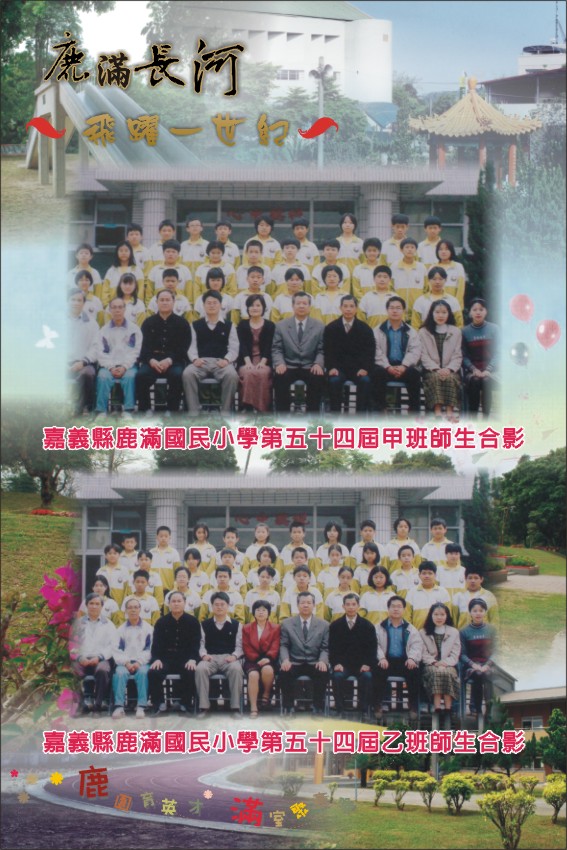 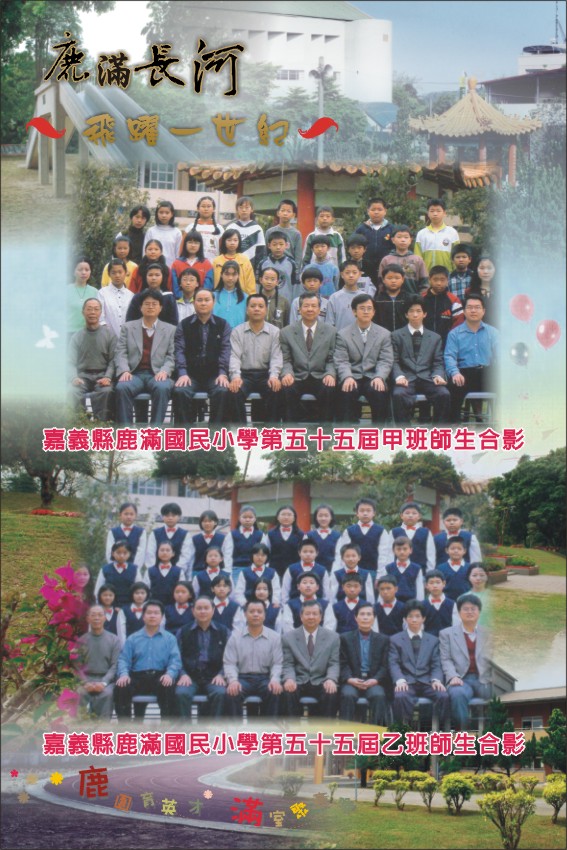 第五十四屆甲班與第五十四屆乙班第五十五屆甲班與第五十五屆乙班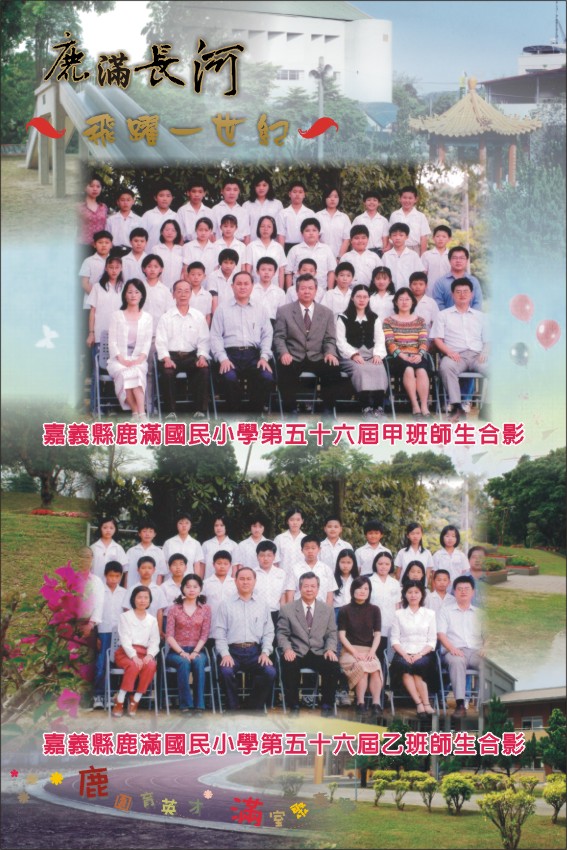 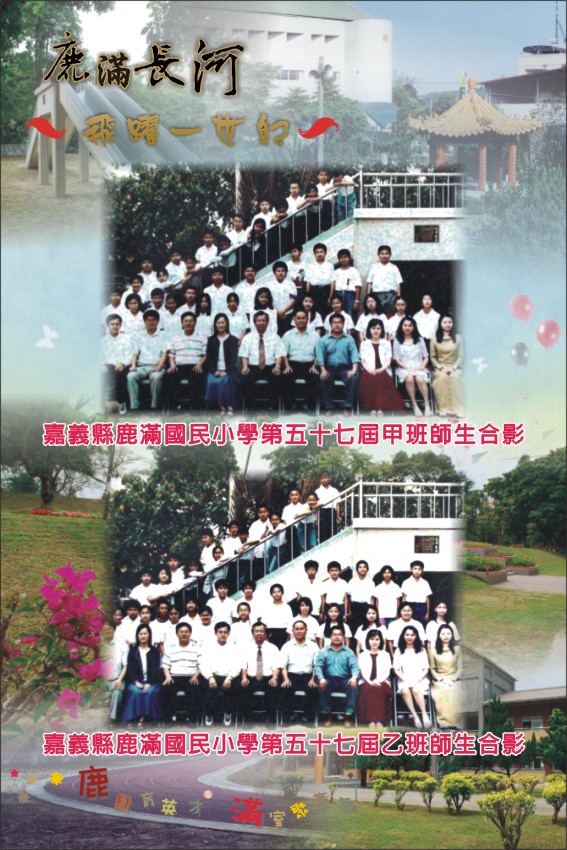 第五十六屆甲班與第五十六屆乙班第五十七屆甲班與第五十七屆乙班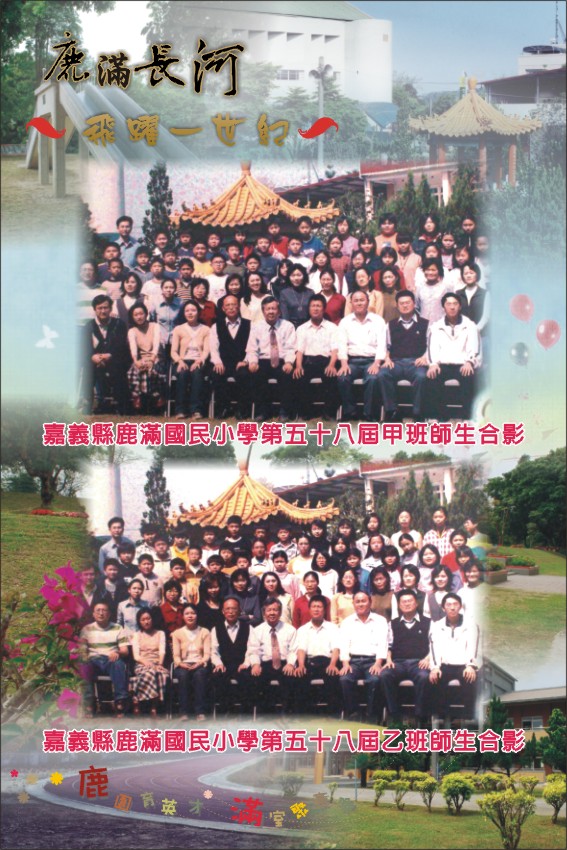 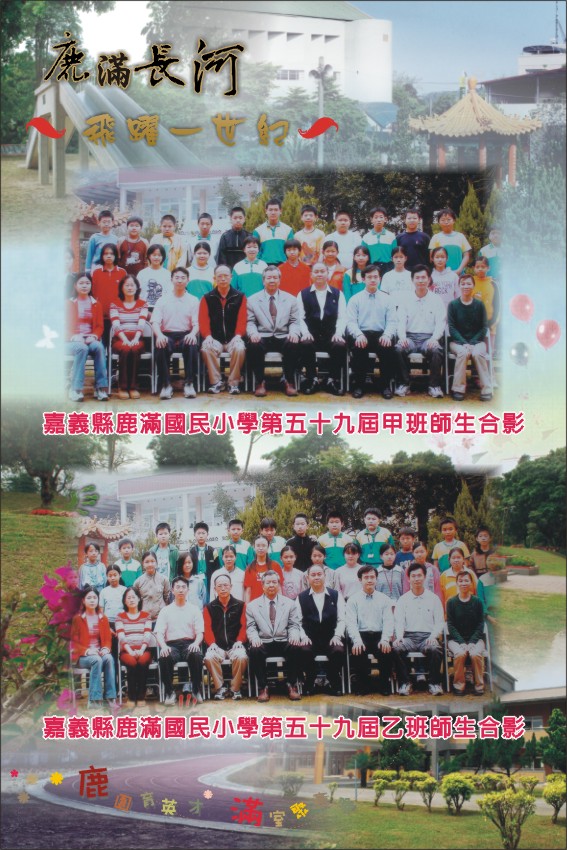 第五十八屆甲班與第五十八屆乙班第五十九屆甲班與第五十九屆乙班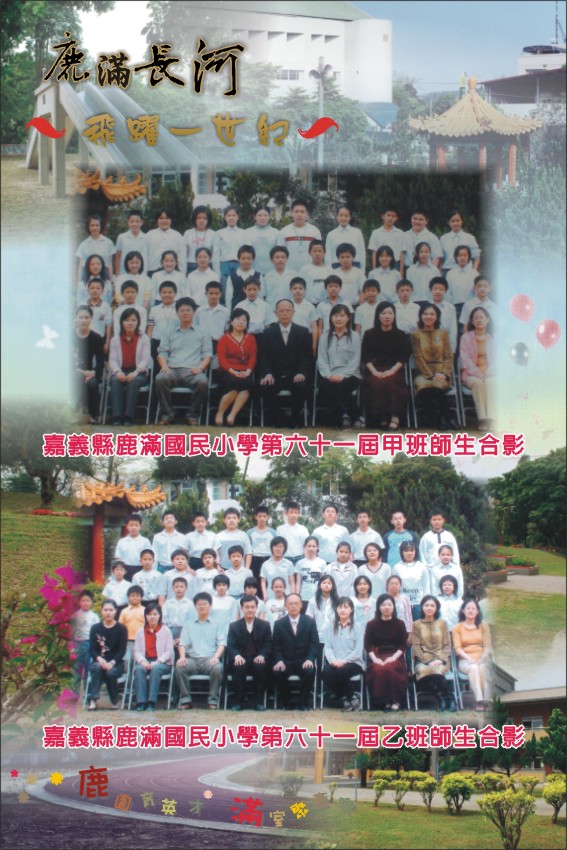 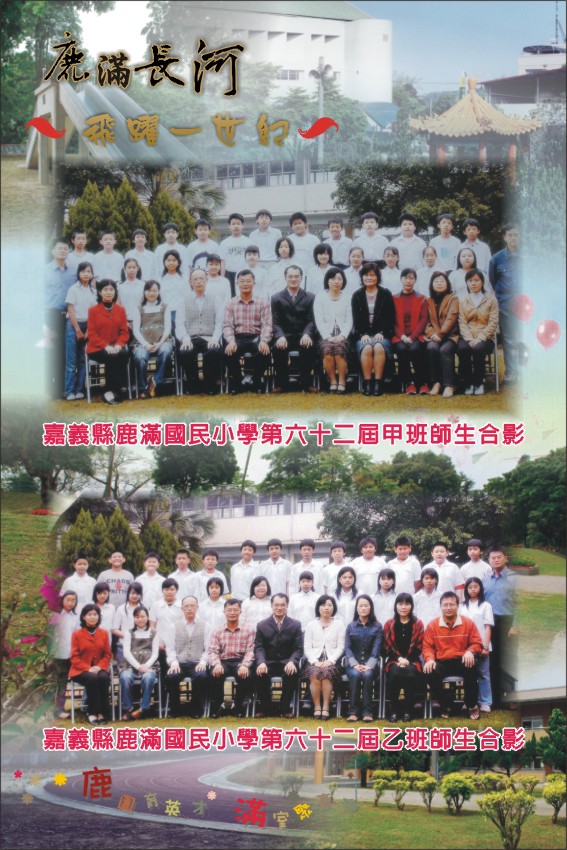 第六十一屆甲班與第六十一屆乙班第六十二屆甲班與第六十二屆乙班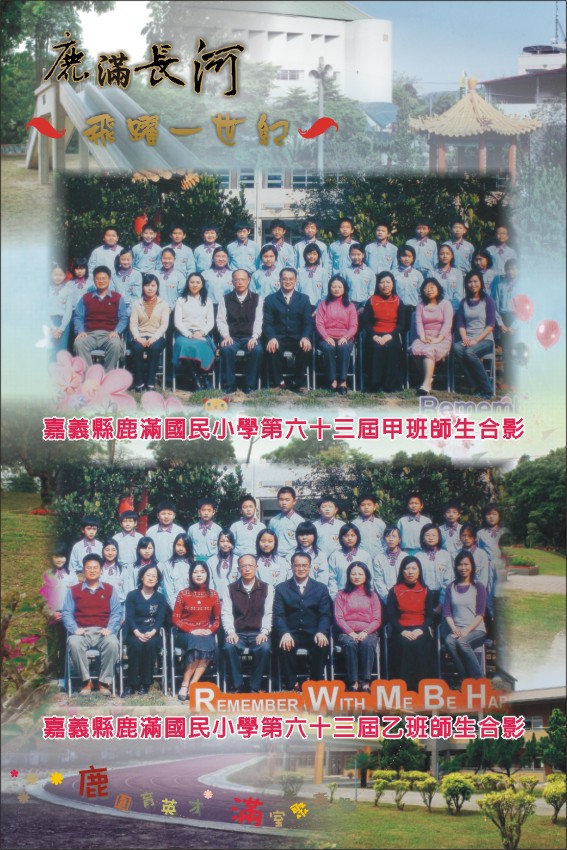 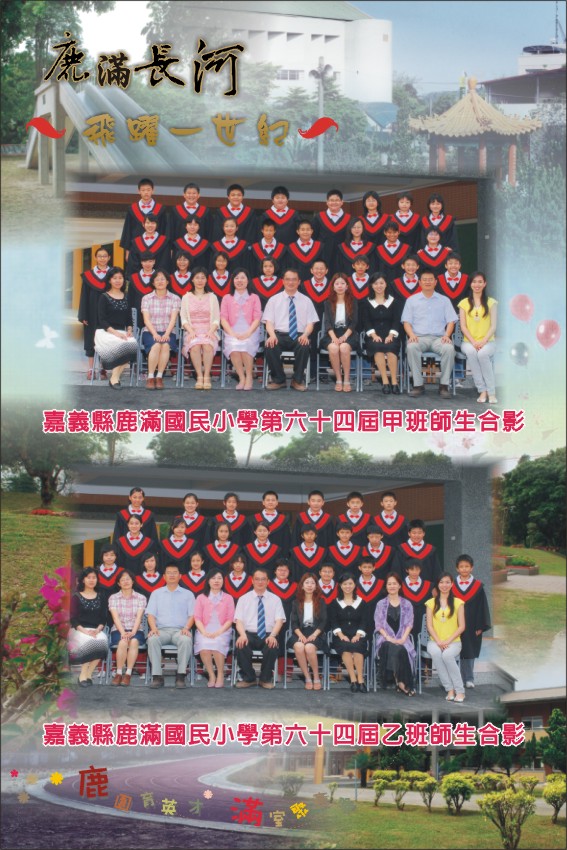 第六十三屆甲班與第六十三屆乙班第六十四屆甲班與第六十四屆乙班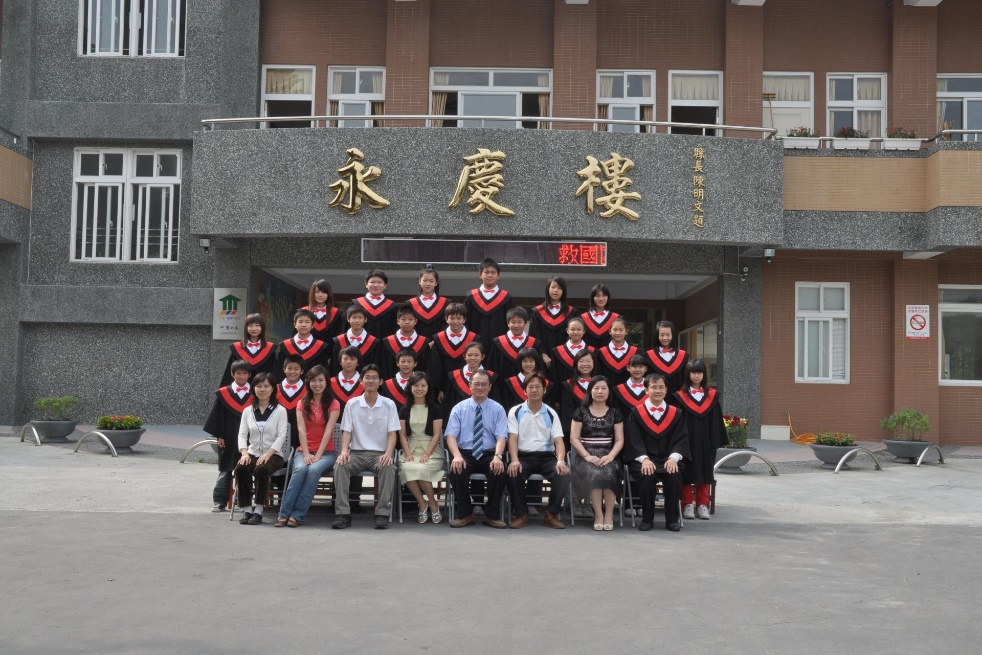 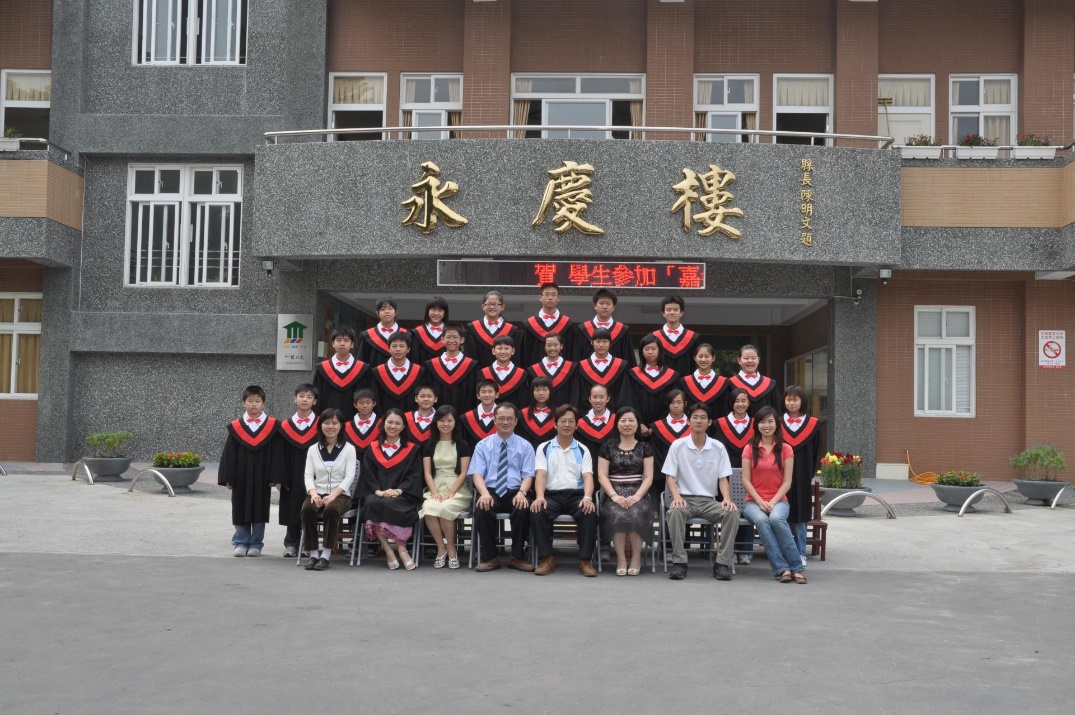 第六十五屆1第六十五屆2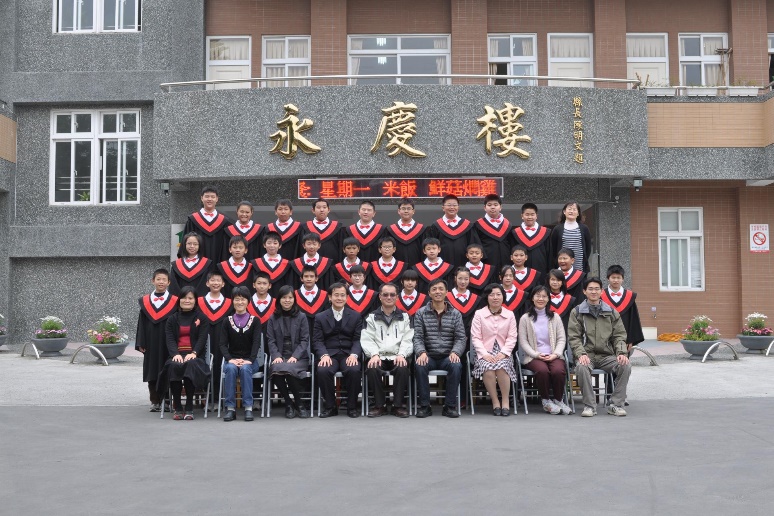 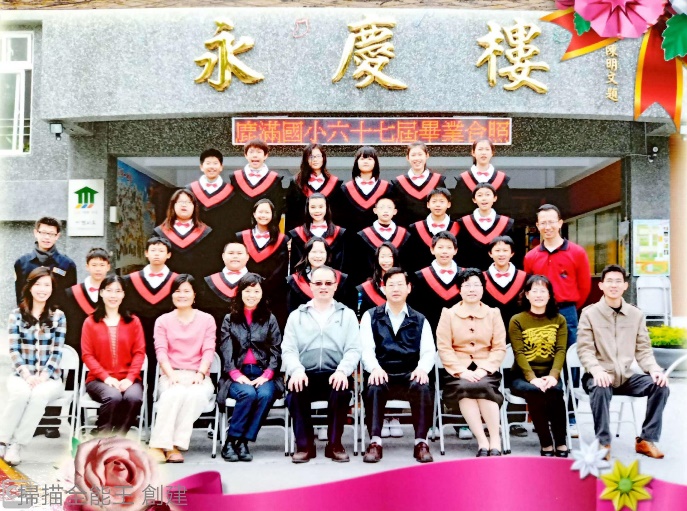 第六十六屆1第六十七屆甲班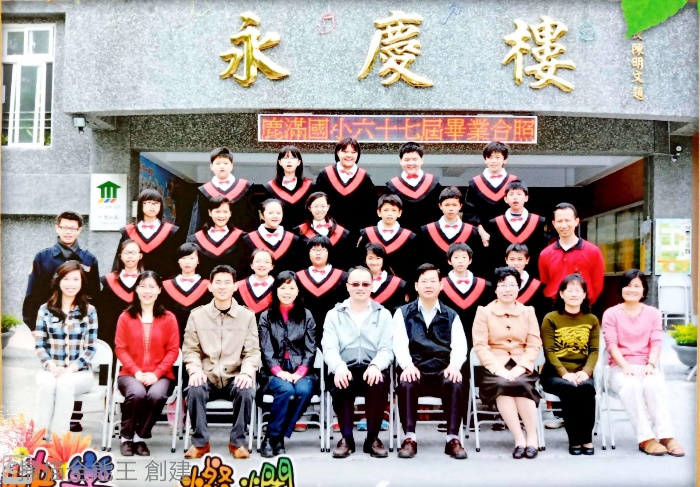 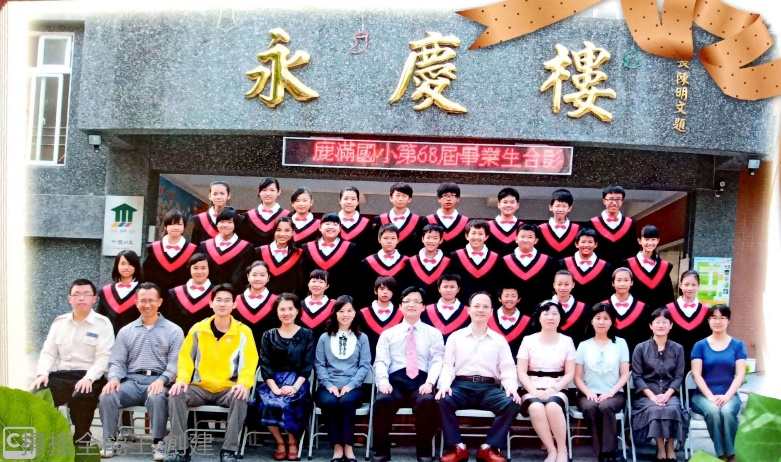 第六十七屆乙班第六十八屆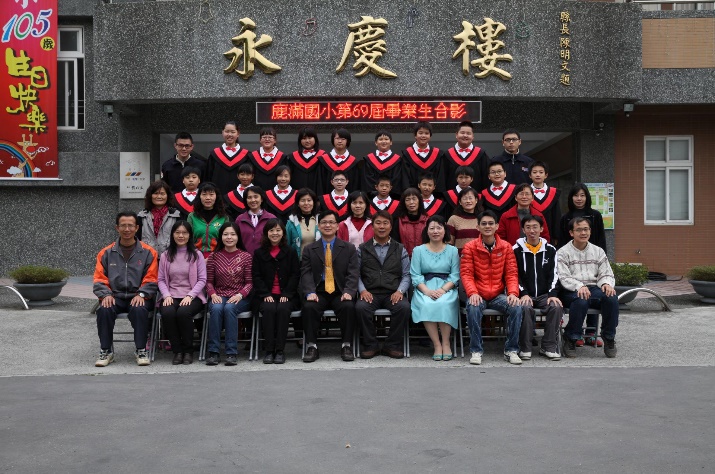 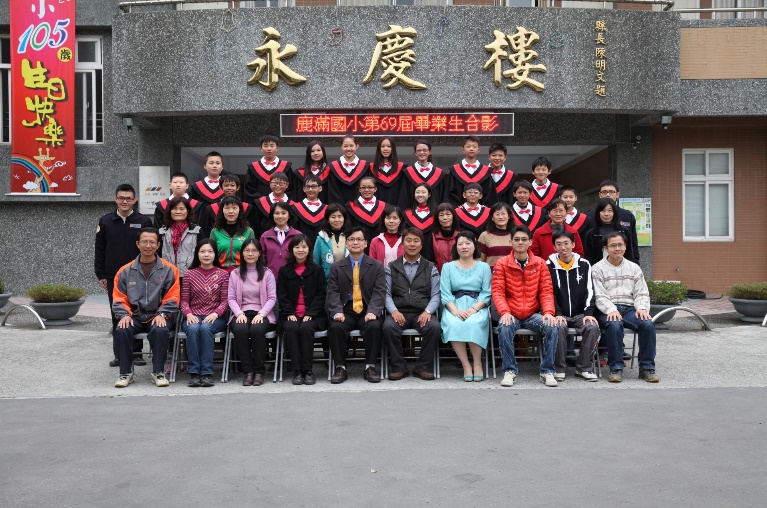 第六十九屆1第六十九屆2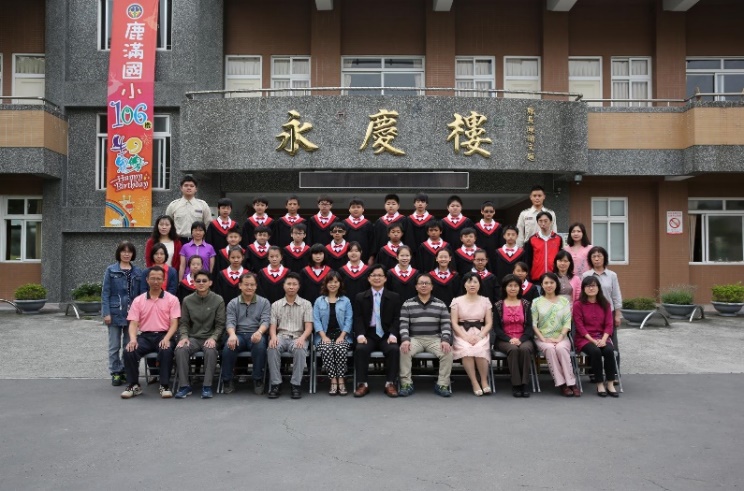 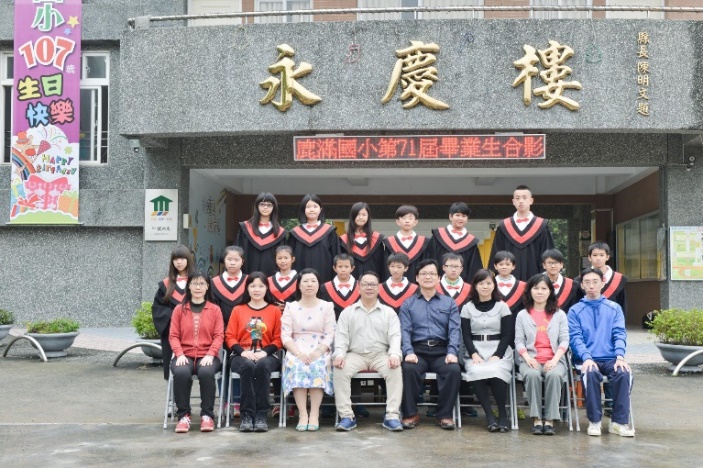 第七十屆第七十一屆1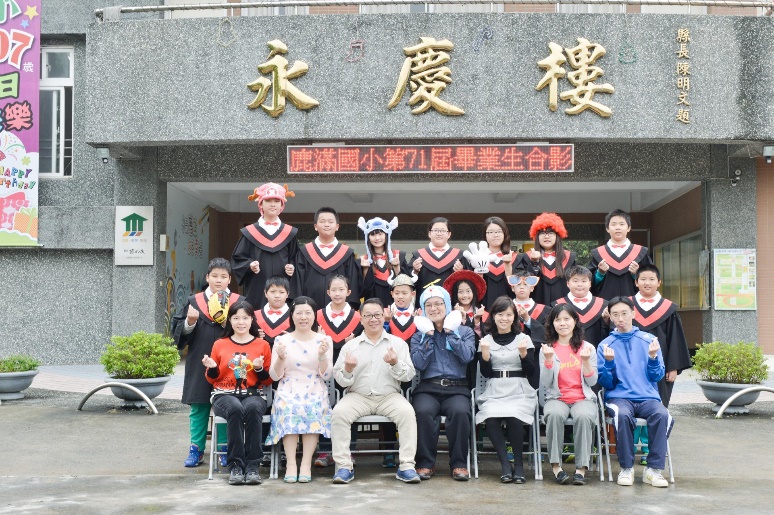 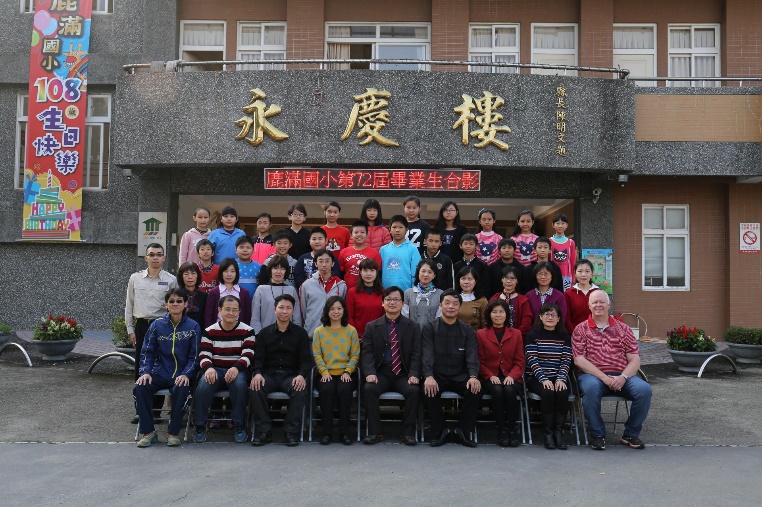 第七十一屆2第七十二屆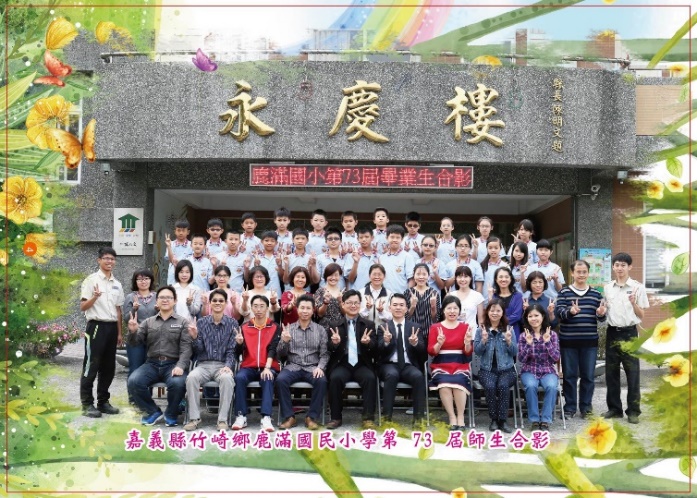 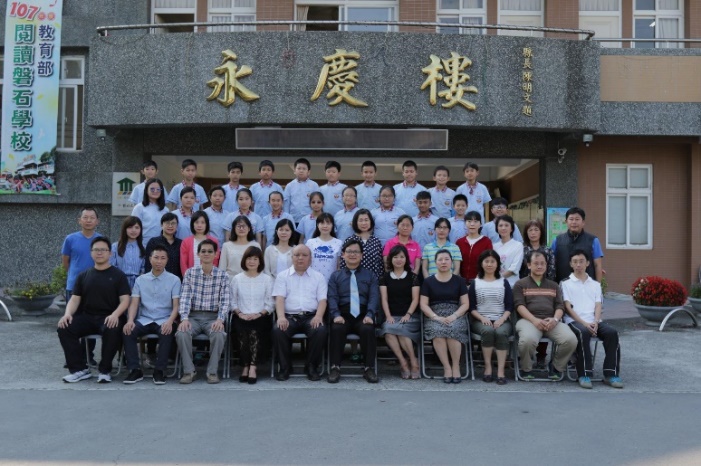 第七十三屆第七十四屆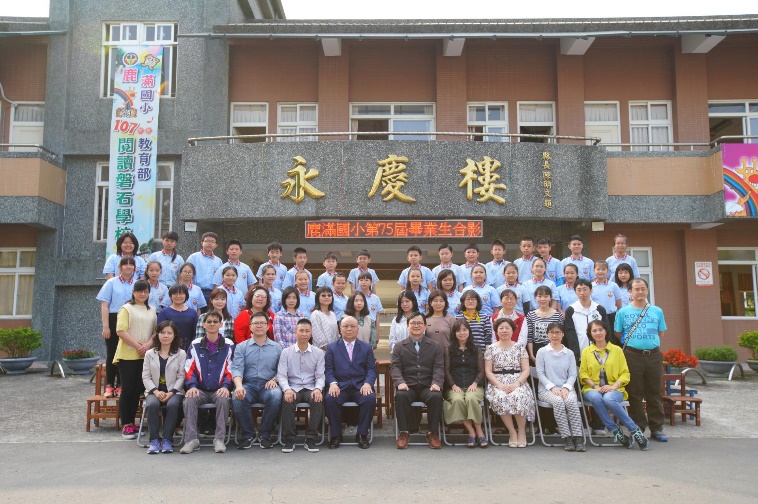 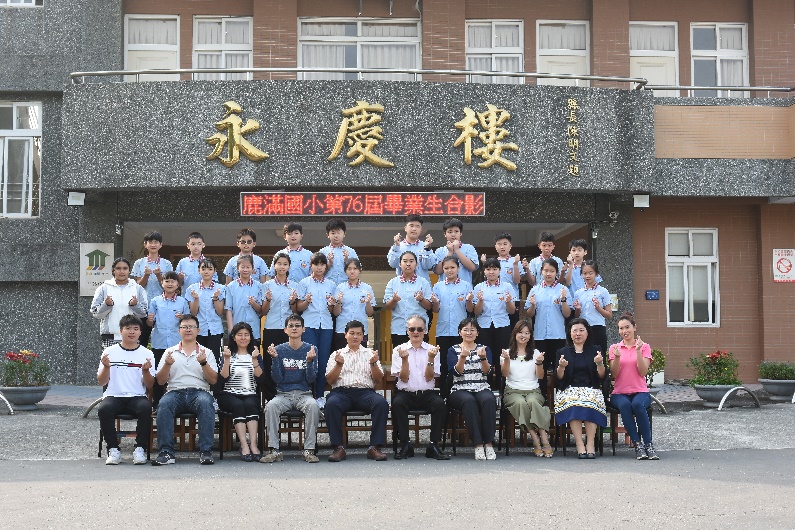 第七十五屆第七十六屆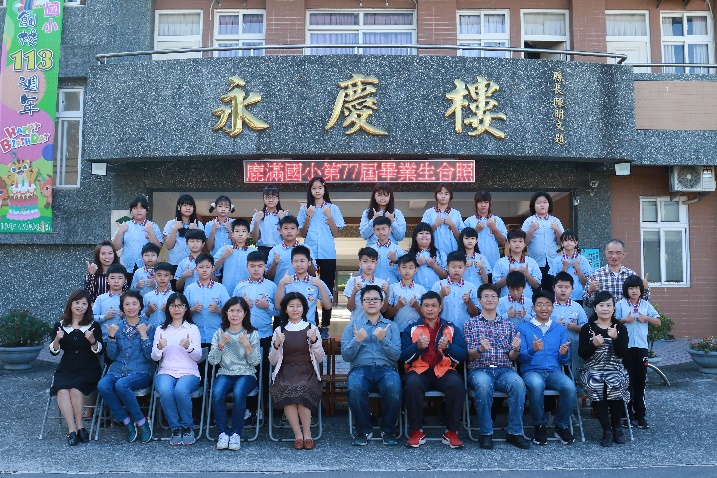 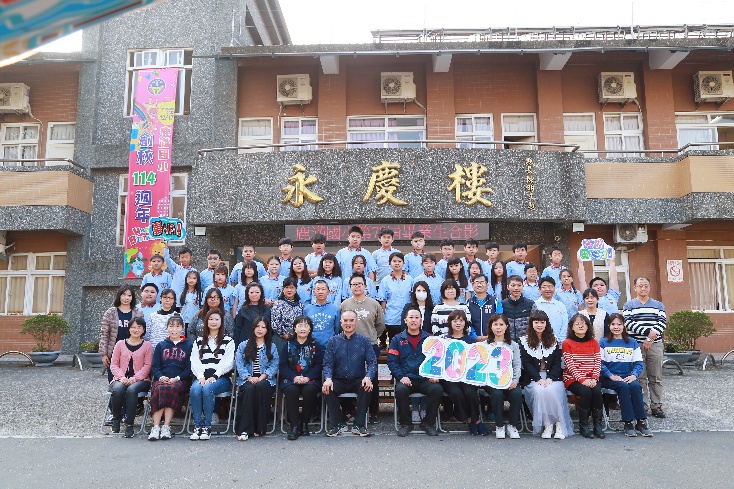 第七十七屆第七十八屆